   招标文件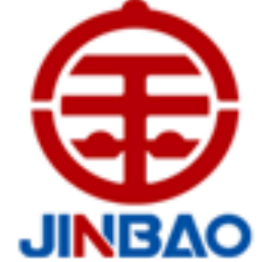 项目名称：铜箔天府路厂（西区）溶铜自控系统升级改造   招标单位：山东金宝电子股份有限公司   2022年 02月19日                           招标文件山东金宝电子股份有限公司就“溶铜自控系统升级改造”现进行招标采购，我公司本着公平、公正、公开的原则，真诚邀请具有相关资质及履约能力的供应商参加投标，具体事项如下：一、招标人：山东金宝电子股份有限公司二、项目名称：溶铜自控系统升级改造三、投标时间：技术投标时间：2022.02.19-2022.2.23商务投标时间：2022.02.19-2022.2.23四、技术联系人：李军             尹瑞权联系方式：15966583110     13780923594邮箱： 商务投标联系人：秦忠菊  15684066196 投标地点：招远市国大路268号1楼供应链管理部106        投标邮箱：jinbaocg@chinajinbao.com同时抄送sdjbzb@163.com 和lwenling@chinajinbao.com   报价方式：“XXX公司+XXX项目报价”邮    编：265400八、投标保证金： 无    汇款资料：单位名称：山东金宝电子股份有限公司帐    号：5000 6473 3510 017开 户 行：恒丰银行招远支行投标保证金，在竞标结束后，无息返还。中标方投标保证金，在签订合同后，无息返还；中标方放弃中标权利，投标保证金将不予以返还。未缴纳投标保证金的，一律不能参与开标。开标需要先进行技术投标，确定技术方案，再进行商务投标，未确定技术方案的商务投标，开标时一律作废。技术投标需要将技术方案以邮件的形式发送到我公司技术联系人的邮箱中（联系人：尹瑞权）；商务投标可以将标书邮寄或直接送达商务投标地点（联系人：秦忠菊），标书务必要密封，也可发送至指定邮箱。第一部分   投标须知投标要求1、投标人应根据招标人提供的项目需求设计整体解决方案，制定项目配置及实施方案，进行分项报价，并提供方案说明及服务承诺。2、投标人应按照招标文件的要求提供完整、准确的投标文件，保证所指定的解决方案满足招标人所提出的项目全部要求，并对所有资料的真实性承担法律责任。3、招标人保留与投标人的报价进行商务谈判的权利，同时保留对投标人的客户进行咨询（不涉及商业机密内容）的权利。4、在参与本次招标过程中出现以下情况或行为，将取消其投标资格且不予返还投标保证金：①采取弄虚作假的方式，提供虚假的信息或资料；②存在不正当竞争，如：串标、陪标现象；③存在贿赂、威胁、利诱等行为，妄图影响招标的真实性、公正性；（该行为将被记录在案，永久性取消投标资格。）投标无效有以下情形的投标文件，视为无效：逾期未送达投标文件的；未按规定递交密封投标文件的；投标文件的编制、内容与招标文件存在明显差异或不符的；未加盖公章或无授权委托书的；三、投标文件的构成1、资质文件；①营业执照②授权委托书③企业资质及行业认证文件资料④产品专利项目实施案例及相关资料；项目方案①设备设施配置、清单及详细资料②《项目解决方案及服务内容》③项目设计及实施方案④项目实施进度计划及人员安排⑤售后服务方案⑥应急预案4、报价提交《项目设备配置报价》，包括但不限于品牌、规格、数量或工程量、单价、材质、增值税税费等。5、标书要求本招标项目要求投标者根据上述要求，将有关资料整理做成标书，标书要求一正一副。四、保密招标人提供的招标文件及涉及的所有资料，投标人不得向第三方透露。给招标人造成损失的，将依法追究法律责任。第二部分  付款及工期要求一、付款要求1、付款形式：电子承兑2、付款方式：①安装完成验收合格付款90%（甲方收到全额发票后付款）；②质保金10%（一年后付清）3. 比上述更优越的付款条件；4、售后或其他要求：二、工期要求1、交货日期：合同签订后     个日历日发货。2、交货地点：铜箔天府路厂。第三部分   技术指标及规格要求一、改造项目基本依据根据铜箔生产工艺要求二、工程介绍及要求本次招标项目为金宝电子铜箔天府路厂表面溶铜升级改造的设计、采购与安装项目，位置位于山东省招远市。本项目包括表面溶铜所涉及的热工过程工艺参数的监控、调节、联锁、保护、报警、记录等。上位机可以操控所有自控系统，并保证温度、压力等工艺参数要在上位机保存1年以上，在需要的时候可以随时拷贝使用。1.本工程采用总承包方式建造，根据提供的厂房区域及参数设计图纸要求，完成表面溶铜提升改造项目自控系统的设计、安装、调试和培训等。2.投标人必须有铜箔生产自控系统的设计、安装\调试相关资质和经验,拥有制造、安装、调试、生产操作、维修的技术人才，有效的管理体制，有严格的质量保证体系，有同类型项目设计、安装的丰富经验和业绩。投标方应充分论证、优化设计和合理选型。3.本工程采用包工、包料、包工期、包质量、包安全、包文明施工、包竣工验收等，招标方提供的方案如有和现场不符，以现场为准。 4.开工前场地勘察和布置规划由投标方负责。工程范围及技术要求：3.1控制柜清单	：3.2工程范围（1）中标方负责控制柜就位、电缆桥架的安装、电缆的铺设及接线调试；（2）中标方负责除上述设备、材料外，安装所用其他辅材如：穿线管、卡扣、螺栓、绝缘胶带、波纹管及其他安装辅料材料、配套设施；（3）中标方负责自控仪表及设备的供货及安装。自控仪表及设备按质量控制体系按ISO9001-2000质量体系执行，提供符合招标方项目建设地气象极限条件的产品，并应充分考虑现场气候的腐蚀性问题，技术参数、技术要求之依据为招标方工艺设备提供的数据和要求，以及工艺专业自控设计条件。对于设备或管道上所安装的仪表的连接辅材（如法兰、底座等）由中标方提供，但其焊接及相应管道开孔按中标方提出的相关安装要求，由业主完成。3.3现场仪表技术及辅件要求：3.3.1雷达液位计数量：5台，工况参数见表。测量功能：完成液体的物位的测量测量范围：见工况参数表精度：±3 mm（测量距离≤10 m/33 ft）； 电源：12...30 VDC信号输出：4~20mA（HART）天线材质：根据工况而定品牌：进口品牌3.3.2 电动调节阀数量：8台，工况参数及要求见表。调节功能：通过调节剂量（低温水、冷水、热水、蒸汽）实现对被控变量的调节控制信号：4~20mA（或0~10VAC）反馈信号：4~20mA（或0~10VAC）供电：AC24V配管方式：法兰式，HG20592-2009流量特性：等百分比或线性（可设定）安全位置：失电阀门关闭（电开式）品牌：进口3.3.3 温度传感及变送器数量：8台，工况参数及要求见表。测量范围：0~100℃安装长度：见工况参数表连接规格：M27×2测温件保护管及螺纹材质：详见附表温度变送器：带输出信号：4-20mA精度：A级品牌：国内知名品牌3.3.4 PH电极数量：3台，工况参数及要求见表。测量范围：0-14pH   输出信号：4~20mA+HART，一体化变送防护等级：IP68过程连接：PG13.5含Pt1000温度补偿品牌：进口3.3.5屏蔽电缆采用红铜或镀锡铜组成的金属网状编织层；导线截面积及屏蔽网应符合国家标准；数量根据现场确定，原有桥架无需更换。屏蔽电缆执行国家标准：JB/T8734.5-2012机械性能试验：GB/T  2951.11-2008热老化试验：  GB/T  2951.12-2008导线长期允许工作温度不超过90℃，适用于额定电压300V及以下控制及保护线路的连接线。3.4 计算机控制系统技术要求3.4.1提供满足本技术规范要求所必需的硬件、软件和各项服务。其中包括(但不限于)下列内容：1）按照系统运行要求、本技术规范的规定和适用的工业标准，配置西门子S7-300 PLC和上位机控制系统。2）提供构成PLC所必需的全部硬件、软件，以及软件组态工作，以及PLC与上位机控制系统之间的设备协调，并负责相关的硬接线和通讯设备及接口工作，并承诺接口的形式和数量能够满足招标方对控制系统整体设计方案的要求。3）达到本技术规范规定的全部功能要求，进行PLC及上位机软件的组态编程和系统调试。4）根据本技术规范的要求，提供必需的安装详图和安装指导。向买方提供施工图设计、安装调试、运行维护、系统二次开发所需的全部图纸、资料。5）负责培训买方的运行和维护工程技术人员，并使这些培训人员能进行PLC和上位机软件简单的修改和调试。6）负责提供完善的售后和后续服务，包括备品备件的供应、必要时系统的扩展和系统的维护等。3.5质保期：壹年。3.6本次招标采购标的，运输、卸车、吊装、搬运、拆卸及所需的工具等费用均由投标方负责；注：以上技术指标建议投标方到铜箔天府路厂现场进一步落实技术参数后进行投标。 四、违约责任1.中标方未按照合同约定履行义务或供货未达到招标方要求，除前款已有约定外，中标方还应按合同总值的20%向招标方支付违约金，并赔偿由此给招标方造成的全部损失，招标方有权自应付款中直接扣除，不足部分中标方仍须赔偿，且招标方有权解除合同，而无需承担任何责任。2.因中标方所供货物给招标方造成环保等其他方面相关损失，中标方需承担全部赔偿责任。五、有关知识产权因执行本合同的需要,投标方提供的与本合同有关的设备、材料、工序工艺及其他知识产权,招标方有永久的使用权等权利，投标方应保障招标方在使用时不会发生侵犯第三方专利权、商业机密等情况。若发生侵害第三方权利的情况, 投标方应负责与第三方交涉, 并承担由此产生的全部法律和经济责任, 并对因为该侵权行为给招标方造成的损失承担赔偿责任。序号名称规格型号单位数量1表面溶铜控制柜1600*600*400台1